Конспект занятия по ознакомлению с окружающим миром природы «Дикие животные и их детёныши наших лесов».(в старшей группе).Познавательное развитие. Расширить знания детей о диких животных и их детёнышей наших лесов, их повадках, образе жизни. Напомнить, чем питаются звери, как находят себе пищу. Рассказать о том, как животные готовятся к зиме, какие защитные приспособления создала у них природа, чтобы они переносили зимние морозы.Социально-коммуникативное развитие.  Воспитывать понимание того, что в природе всё взаимосвязано и целесообразно. Воспитывать интерес к изучению природы, и наблюдению за повадками животных.Речевое развитие. Работа по словообразованию по теме «Дикие животные и их детёныши наших лесов»: волк-волчонок-волчата, белка-бельчонок-бельчата, заяц-зайчонок-зайчата, лис-лиса-лисёнок-лисята, медведь-медведица-медвежонок-медвежата, и т.д.Предварительная работа: Разучивание загадок, считалок по теме «Дикие животные».Дидактические игры: «Кто где живёт», «Дикие животные».Рассматривание иллюстраций: Забота человека о диких животных, зоопарк.Методические приемы.Заучивание: Е. Трутнева «Белкина кладовка», В. Степанов «Как живёте? Что жуёте?», И. Токмакова «Медведь», А.Блок «Зайчик».Чтение русских народных сказок: «Лиса и волк», «Заяц-хваста», «Заюшкина избушка», «Три медведя», «Кот, петух и лиса», П.Воронько «Хитрый ёжик».Разучивание пальчиковой гимнастики «Заяц», «Сидит белка на тележке».Разучивание физкультминуток «Дикие животные», «Звериная тропа».Подвижные игры: «Заяц Егорка», «Зайка беленький сидит».Материалы к занятию: фотоиллюстрации с изображением зимних пейзажей, картинки на которых изображены дикие животные и их детёныши.Организационный момент.  Ребята, мы с вами уже говорили о том, как меняется природа зимой, говорили о приметах зимы. Но ведь животные-это тоже часть природы. Значит, и с ними тоже происходят перемены. А вот какие-это мы сейчас узнаем.Я вам предлагаю совершить мысленное путешествие в зимний лес. В этом нам помогут иллюстрации. Глядя на них, расскажите, каким мы увидим зимний лес.Заслушиваются рассказы детей.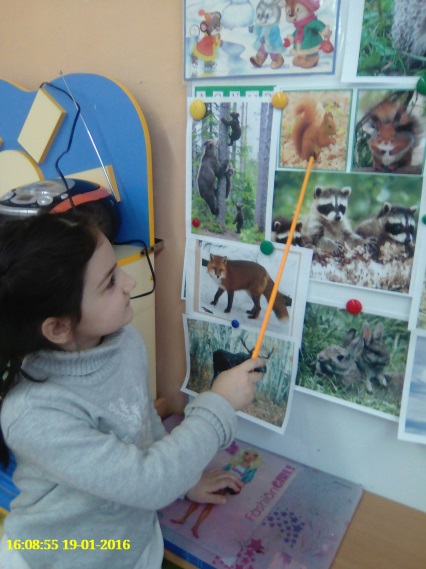 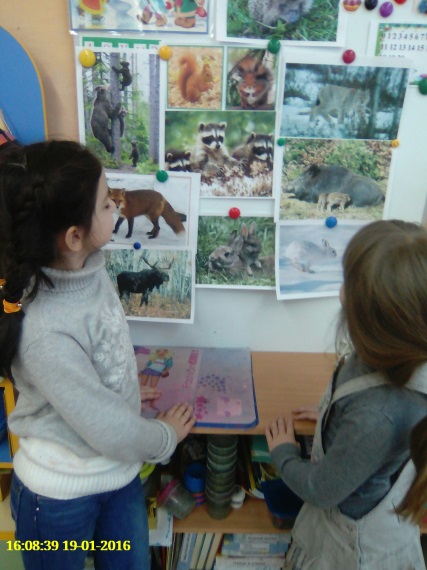 Беседа по содержанию.«Как животные готовятся к зиме» Кого же мы можем встретить в зимнем лесу? Послушайте:Зверька узнаем мы с тобойПо двум таким приметам:Он в шубке серенькой зимой,А в рыжей шубке-летом.(белка)Правильно, это белочка. Как вы думаете, почему зимой она меняет цвет шубки?Да для того, чтобы ей легче было прятаться от своих врагов, например ястреба и куницы. Зимой деревья стоят без листьев, и на фоне темно-серых ветвей и стволов серая беличья шубка менее заметна, чем если бы она была рыжей.(воспитатель демонстрирует иллюстрации.)Кроме того, что беличья шубка меняет цвет, она становится и более тёплой. А в самые сильные морозы белка спит в своём дупле. Оно тоже подготовлено для зимы: ещё осенью белочка натаскала туда опавших листьев, сухого мха, так что в дупле сухо, тепло и мягко.Белочка большая хлопотунья и труженица. К зиме она подготовила не только тёплое дупло. А вы знаете, что ещё? Конечно, припасы, которыми белка питается всю зиму. Летом и осенью она собирает орешки и жёлуди, сушит грибы и всё это хранит в специальных  кладовочках - в пустых дуплах, под  мхом, у старых пеньков. Так что голодать белочке зимой не приходиться.А кто ещё из лесных жителей меняет цвет шубки к зиме?Правильно, заяц. Летом он был серым, а к зиме постепенно белеет: сначала становится белым хвост, а потом задние лапы, и только потом белеют спинка и бока. Помните, мы с вами говорили о том, что в природе всё имеет свою причину? Как вы думаете, зачем зайцу белая шубка?(Дети высказывают своё мнение).А ещё зайцу помогают его быстрые ноги. Задние лапы у него очень сильные, заяц ими отталкивается и делает большие прыжки, убегая от своих врагов-лисы и волка.А как заяц себе домик устраивает? Оказывается, у него нет отдельной норки. Зимним днём он обычно спит в снежной ямке или зарывшись в сугроб, а ночью выходит еду добывать: обгладывать кору упавших деревьев.У косого нет берлоги,Не нужна ему нора.От врагов спасают ноги,А от голода кора.А вот и главные враги зайчишки – лиса и волк.Какой зверь опасныйХодит в шубке красной,Снег разгребает,Мышек хватает?(Лиса)Лиса к зиме тоже готовится. Зимой на её лапках отрастает густая шерсть, чтоб не холодно было ступать по снегу. Ходит лиса как в валенках.На овчарку он похож:Что ни зуб, то острый нож!Он бежит, оскалив пасть.На овцу готов напасть.(Волк)Волк хоть и не меняет свою шубу, но утепляет её. К зиме волчья шерсть становиться гуще и длиннее. Это волкам необходимо, ведь они спят прямо на снегу, закрыв хвостом нос и лапы. Спят обычно днём, а ночью охотятся.Как вы думаете, ребята, а почему волку и лисе не нужно менять зимой цвет шубки? (Дети высказывают своё мнение.)«Животные, которые впадают в спячку»Воспитатель. А вот каких животных встретить зимой в лесу нельзя? Оказывается, некоторые лесные обитатели (ёж, медведь) зимой впадают в спячку. Поэтому особых припасов на зиму они не делают, заботятся только о тёплом домике для себя: ёж спит в норке, утепленной мхом, сухой травой: медведь- в берлоге. Они осенью стараются наесться посытнее, чтобы всю зиму спокойно проспать.Он в берлоге спит зимойПод большущею сосной.А когда придёт весна,Пробуждается от сна.(Медведь)Физкультминутка «Дикие животные»Встанем, надо отдохнуть,Наши пальчики встряхнуть.Поднимайтесь, ручки вверх,Шевелитесь, пальчики-Так шевелят ушкамиСеренькие зайчики.Крадёмся тихо на носочках,Как лисы бродят по лесочкуВолк озирается кругом,И мы головки повернём.Теперь садимся тише, тише-Притихнем, словно в норках мыши.Ходит медведь по лесу,Топтался и рычалХотел он очень медаА где достать - не знал.«Рассказы детей о диких животных»Воспитатель предлагает детям рассказать, что они знают о диких животных, активизируя их речь.Для того чтобы очерёдность детей, можно провести игру «Волшебный мячик».Дети становятся в круг, берётся мяч небольшого размера. Воспитатель может выступать в качестве ведущего, предлагая детям вопросы.Правила игры: говорить может только тот ребёнок, у которого в руках мяч. Остальные могут выразить свое согласие с его высказыванием хлопками в ладоши своё несогласие топая ногами.План:Название животногоЧто умеет делать?Чем питается?Как называется его детёныш?Как называется его жилище?Ребенок, взявший мяч, начинает рассказ о каком-либо животном, придерживаясь плана.Итог.Давайте вспомним, о каких зверях мы сегодня говорили (ответы детей).А что вы узнали интересного? (Ответы.)А кто из вас знает пословицы о животных, о природе?А ещё мы узнали, как нелегко зверям жить зимой, поэтому их нельзя обижать.Приложение.                                                                    Дидактические игры:«Кто что делает?»Воспитатель: Волк … охотится, воет, грызёт, злится.Воспитатель: Медведь. …спит, переваливается, сосёт лапу, лакомится.Воспитатель: Лиса…крадётся, петляет, лакомится, заметает следы.Воспитатель: Заяц …прыгает, прячется, скачет, дрожит.Воспитатель: Ёж… копается, ползёт, сворачивается в клубок.Воспитатель: Белка…скачет, запасает, грызёт.-У одного из этих зверей не было домика. У кого? (У зайца)-А у остальных зверей домики имели свое название. Какой у кого домик?«Чьё жилище?»Воспитатель: У медведя… …берлога.Воспитатель: У лисы …нора.Воспитатель: у белкиДети: …дупло.Воспитатель: у волка …логово.Воспитатель: у ежа…нора.-В этих уютных домиках появились на свет детёныши.Д/И: «У кого кто?»У белки – бельчонок, бельчата.У медведя – медвежонок, медвежата.У волка – волчонок, волчата.У лисы – лисёнок, лисята.У зайца – зайчонок, зайчата.Д/И «Назови маму»Медвежонок – у медведицы.Волчонок – у волчицы.Зайчонок – у зайчихи.Ежонок – у ежихи.Бельчонок – у белки.Д/ «Назови, кто кем стал?»Бельчонок стал белкой.Медвежонок стал медведем.Волчонок стал волком.Лисёнок стал лисой.Зайчонок стал зайцем.Ежонок стал ежом.Д/И «Кто, что ест?»Воспитатель: Медведь ест…Дети: … рыбу, мёд.Воспитатель: Волк ест …Дети: …мясо, кости.Воспитатель: Лиса ест …Дети: …курочку, рыбу.Воспитатель: Заяц ест …Дети: … морковь, капусту.Воспитатель: Белка ест …Дети: …орешки, грибы.Д/И «Какой? Какая?»Лиса – она рыжая, хитрая.Белка – она ловкая, трудолюбивая.Заяц – трусливый, мягкий, добрый.Физкультминутка:” Звериная зарядка».Раз – присядка. (Присесть).Два – прыжок. (Подпрыгнуть).Это заячья зарядка «Ушки на макушки» - зайчики.А лисята как проснулись. (Потереть кулачком глазки.)Любят долго потянуться. (Потянулись.)Обязательно зевнуть. (Повороты туловища.)Рыжим хвостиком вильнуть. (Движения бёдрами вправо – влево.)А волчата спинку выгнуть. (Наклоны вперёд.)И легонечко подпрыгнуть. (Прыжок вверх.)Ну а мишка косолапый. (Согнуть руки в локтях.)Широко расставив лапы. (Ноги на ширине плеч.)То двумя то всеми вместе. (Переступание с ноги на ногу.)Долго топчется на месте.А кому зарядки мало. (Руки развести в стороны.)Начинайте всё сначала.Загадки по теме:Не барашек и не кот,Носит шубу круглый год.Шуба серая для лета,Для зимы другого цвета. (Заяц.)Пышный хвост торчит с верхушки,Что за странная зверюшка?Щёлкает орехи мелко.Ну конечно это …. (Белка.)Хитрая плутовка,Рыжая головка.Пышный хвост – краса.Кто это? (Лиса.)В густом лесу под ёлкой,Осыпанной листвой,Лежит мешок с иголками,Колючий и живой. (Ёж.)Кто зимой холоднойБродит злой голодный? (Волк.)